PrüfungsergebnisGr. Peine-Meinersen 
Prüfungsart:		StöberprüfungDatum: 		29.03.2014Ort: 			WolfsburgRevier: 		Rfö. RothehofHunde gemeldet: 3	Hunde geprüft: 3	Hunde bestanden: 3	     Hunde nicht bestanden: 0Nr.Gemeldeter HundPunktePreis1Maya von Masovia  09T0703R 
Täto: 26AE63, WT 06.03.2009  
Fw: (SG)  
LZ: BhFK/95 Sfk Sp 
v.: Joker vom Ahlsensee      07T2703R 
a.: Katinka aus der Preußenmeute    07T0624R 8812Krax vom Heitjerhof 13T0082L 
Täto: 7AS51, Chip: 276096909241943, WT 13.05.2013  
v.: Schnüffel vom Uesener Moor 07T0402L 
a.: Schora vom Speyerbach       09T0274L 881Jugend3Harri von Staufenberg 12T0072R 
Täto: 49FW41, Chip: 276096909146564, WT 29.12.2011  
LZ: Sfk Sp Wa.T. 
v.: Unkas von Camman FCI     07T0303R 
a.: Cara von Staufenberg       08T1656R 881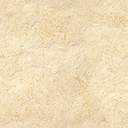 